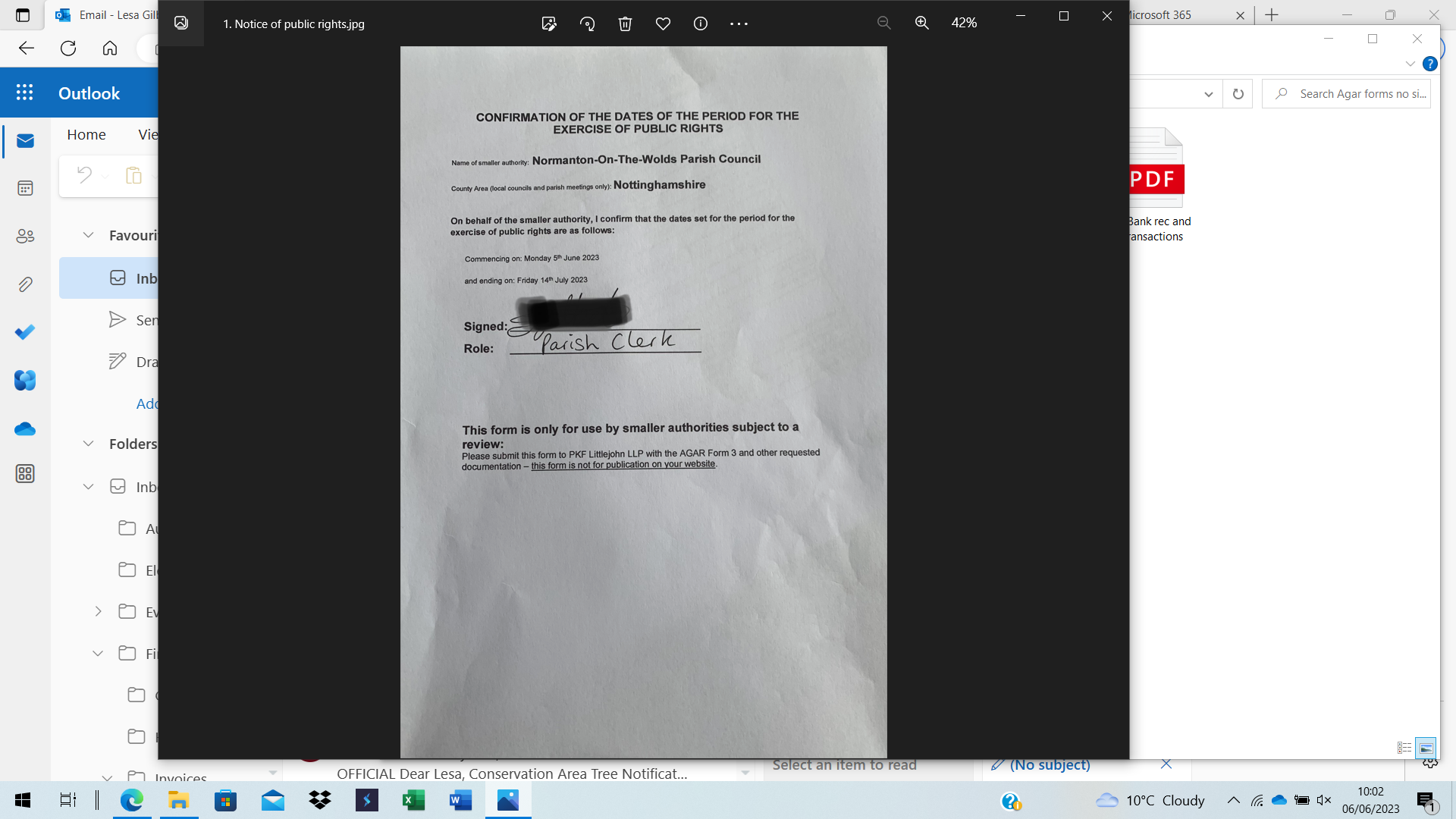 External Auditor: PKF Littlejohn LLP - 15 Westferry Circus, London E14 4HD